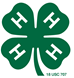 After the fair, it is important to recognize our 4-H members and leaders for all their accomplishments.  One important way this is done is through Achievement Awards which are given at an Achievement Award Ceremony and or at a special club meeting.  Please read the following to learn more about the many 4-H achievement opportunities.Recognition Pins Available:AchievementAerospaceAgricultureAlpacaAnimal HusbandryAquacultureArts & CraftsBeefBicycleBiological SciencesCake DecoratingCatsCavyChild Care & DevelopmentCitizenship & Civic EducationCitizenshipClothing & TextilesCloverbudCodingCommunications Community ServiceComputer ScienceComputer TechnologyConsumer & Family SciencesConsumer EducationCooking Master CookingCultural EngagementDairyDemonstrationDogsElectricityEngines, Tractors & Field EquipmentEntomology & BeesEnvironmental StewardshipEquine ScienceFashion RevueFine ArtsFood & NutritionFood ScienceForestryGardening & HorticultureGenealogyGeologyGoatsGuide DogHealthy LivingHerpetologyHippologyHistoryHobbies & CollectiblesHome EnvironmentalHorseIndustrial ArtsJudgingLamp of KnowledgeLeadershipLivestock MasterLlamaMentorshipMoney ManagementMusicOutdoor Education RecreationPerforming ArtsPersonal DevelopmentPets Photography & VideoPhotographyPhysical SciencePlant SciencePoultryPublic SpeakingRabbitsReporting MediaRobotics MasterRobotics RocketrySafety ScrapbookingSheepShooting SportsSTEMSwineTechnology & EngineeringVeterinary ScienceVisual ArtsWaterfowlWildlife & FisheriesWood ScienceWoodworking MasterYogaParticipation Recognition(These are pins)Participation Recognition(These are pins)Member Year PinsRecognize 4-H members for each year of 4-H work.   These are cumulative years and may include prep/cloverbud involvement and years in other clubs.  A member will receive one year pin – even if they are in multiple clubs.  Year pins align with the number of 4-H Fairs a member has participated in. For 2020 and 2021 if a member was in 4-H we include those years too.  Year pins are given for 1 through 13 years of 4-H work.  Requirements are: Must attend 70% of the meetings Complete one or more project(s) Keep an accurate project record and submit the record at the close of the year Complete two of the following:   - Give a public presentation   - Exhibit at the County 4-H Fair or take part in a county event   - Participate in a community service project100% Attendance PinsRecognize members for their attendance at meetings and events.  Members receive 1 pin the first time they achieve 100% attendance.  After that they receive an attendance certificate.Teen Leader PinsRecognize teens that have helped lead or plan events or projects on the club or county level.  These pins are given only once in a 4-H member’s career.Leader Year PinsRecognizes club organizational, project or chaperone leaders.  Year pins are given for 1 through 15 and then every five years after (20, 25, 30, etc.)Achievement(These are certificates that recognize members for their achievements in project areas.)Achievement(These are certificates that recognize members for their achievements in project areas.)Bronze CertificatesAre awarded to members who have been in a project area for 2 – 3 years.  Members should show growth in their project, measured in part in relationship to a:  member’s ability, size, and project knowledge.Silver CertificatesAre awarded to members who have completed 4 – 5 years in a project.  Members should have knowledge well beyond the regular project material.  Members may have specialized in on aspect of the project.Gold CertificatesAre awarded to members who have completed 6 or more years in a project.  Member should have developed the project into a commercial undertaking, an avocation or lifetime hobby or has skills beyond the competency of the average adult.County Recognition(These project pins are also known as project medals.)These awards are designed to recognize outstanding individuals on a county-wide basis.  Since this a county award, a limited number are given in each project area.  Any adult volunteer or county 4-H staff may nominate members for these awards. These are very special and should be awarded to members who have been involved in 4-H for more than four or five years beyond Cloverbud. Members can receive a specific county project medal only once in their 4-H career.County Recognition(These project pins are also known as project medals.)These awards are designed to recognize outstanding individuals on a county-wide basis.  Since this a county award, a limited number are given in each project area.  Any adult volunteer or county 4-H staff may nominate members for these awards. These are very special and should be awarded to members who have been involved in 4-H for more than four or five years beyond Cloverbud. Members can receive a specific county project medal only once in their 4-H career.AchievementAttain a broad knowledge of 4-H projects and activities and their contribution to improving family and community living.  Become a skilled, productive, and self-directing individual.  Adopt and apply the latest practices and research finding to everyday living.  Apply all 4-H training and experience in choosing and preparing for a vocation.CitizenshipBecome aware of their relationship to others, family, peers, state, nation, and world.  Acquire life skills that are essential for an individual to become an active, responsible citizen.  Demonstrate social responsibility.  Learn to respect and respond to the needs, rights, and responsibilities of others.  Contribute to community development.  Gain insights into the principles, processes, and structures of democracy.  Learn how issues affect the people of the world, affect us as a nation, and how the individual can become involved in addressing those issues.LeadershipIdentify and understand roles, attitudes, tasks, and functions that are necessary for effective leadership.  Seek guidance in leadership development, which will provide opportunities to develop self-confidence.  Become involved in leadership responsibilities and encourage other youth to do so.  Actively participate in program planning, development and implementation, while recruiting new members and leaders.Public SpeakingRecognize the need for obtaining pertinent information on a given topic.  Learn about organization of materials to be presented in a speech.  Develop a pleasing personal appearance before an audience.  Acquire the ability to speak convincingly in public.  Must have given a presentation at the state or national level this year.Community ServiceIdentify community needs and develop activities to become involved in community issues.  Develop a sense of belonging and give back to the community.Personal DevelopmentAchieve personal goals, extend beyond personal limitations, and become a well-rounded individual.Project MedalsAre available for most project-specific areas.